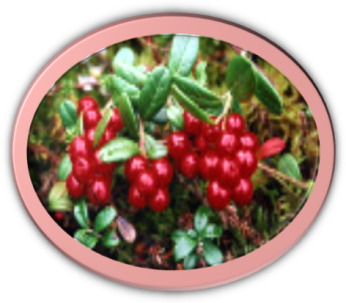 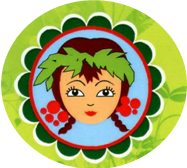 Детский сад стал инновационной педагогической площадкой «Мой ребенок - моя ценность». В современной системе дошкольного образования возрастает роль инновационной деятельности. В  инновационной деятельности происходит процесс саморазвития педагога, проявляется внутренняя потребность самостоятельно решать педагогические задачи методами научного творчества.Педагогический коллектив МДОУ «Брусничка» разработал проект «Мой ребенок – моя ценность», который был представлен на региональном уровне. Педагоги детского сада умные, талантливые, творческие люди, активные участники педагогических конкурсов разного уровня. В профессиональном конкурсе «Надежда России» наши педагоги заняли призовые места:Шейн Е.В. представила две разработки, результат  – 1  и 2 место;Соломенникова Н.А.  – 1 местоВ конкурсе методических разработок в соответствии с ФГОС воспитатель Крохина О.А  представила свою методическую разработку, результат  - 1место.Не отстают от воспитателей  и наши воспитанники.В районном конкурсе «До-ми-соль-ка» воспитанники ДОУ заняли 2-е место.В муниципальном конкурсе «Светлая Пасха»: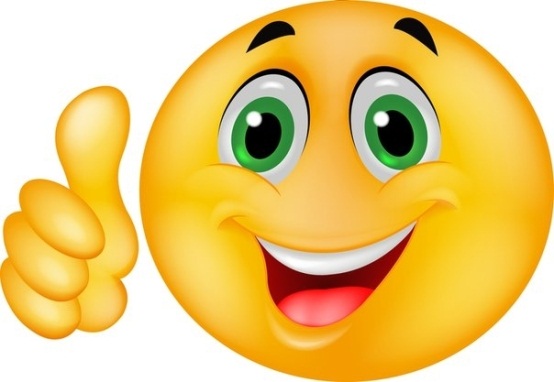 Шейн Кира, Гончарова Яна – 1 местоОсечинская Полина – 2 местоВсероссийский конкурс «Здравствуй, весна»Шейн Кира – 1 местоБовыкина Таисия – 2 местоВсероссийский конкурс «Родина»Гончарова Диана  - 1 местоВолкова Юля  - 2 местоМолодцы!!! Так держать!!!Наши именинники!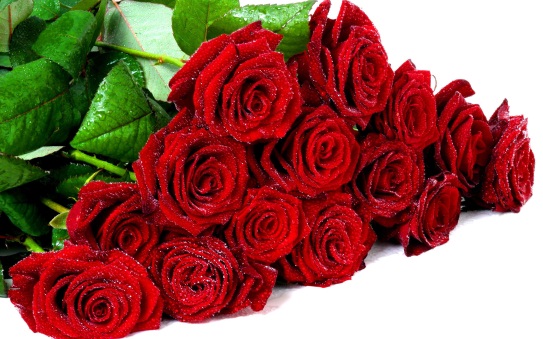 Уважаемые Елена Владимировна Волкова, Сергей Александрович Петров, Наталья Валерьевна Заболоцкая!!!   Поздравляем Вас с Днем рождения!!! Желаем здоровья, счастья, благополучия!На базе детского сада «Брусничка» шестого марта 2018 года состоялся районный семинар – практикум по теме «Я ребенок – я имею право». Педагоги детского сада представили занятия с детьми по данной теме коллегам района. Все сотрудники во главе с заведующим МДОУ Натальей Сафоновной Авериной старательно подготовились к данному мероприятию и достойно выступили перед гостями.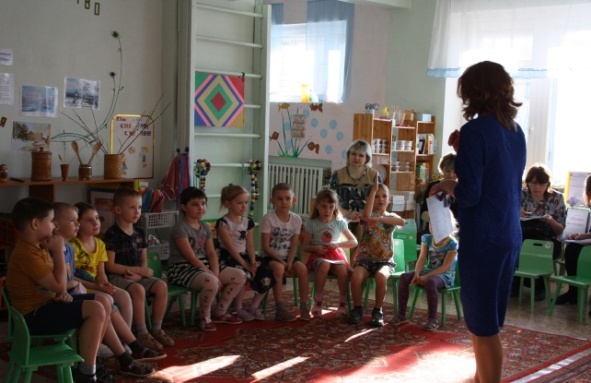 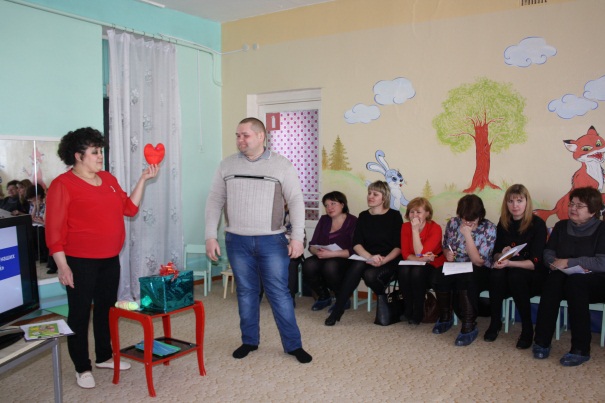 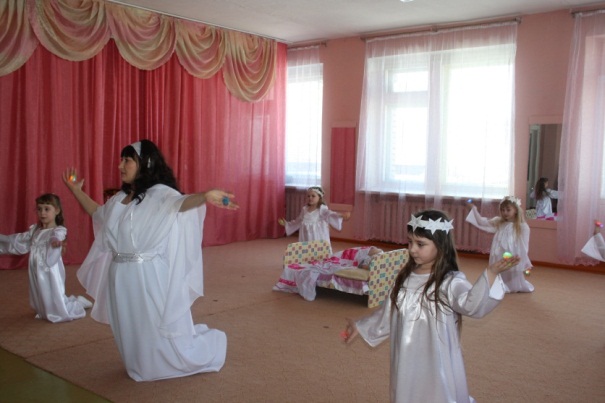 В детском саду стало традицией два раза в год  проводить День открытых дверей, цель которого дать возможность родителям посетить занятия, режимные моменты, принять участие в совместной деятельности с детьми, занятиях, развлечениях.   Родители посетили открытые занятия по кружковой деятельности: «Учусь читать» - руководитель учитель - логопед  Соломенникова Н.А, «Занимательная математика» - Шейн Е.В. , «Юный художник» - Крохина О.А., Костюк Н.В.,  «Шахматы детям» - Черных Н.В.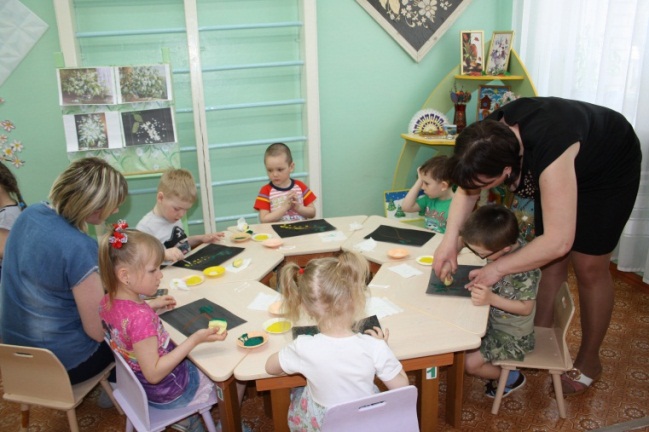 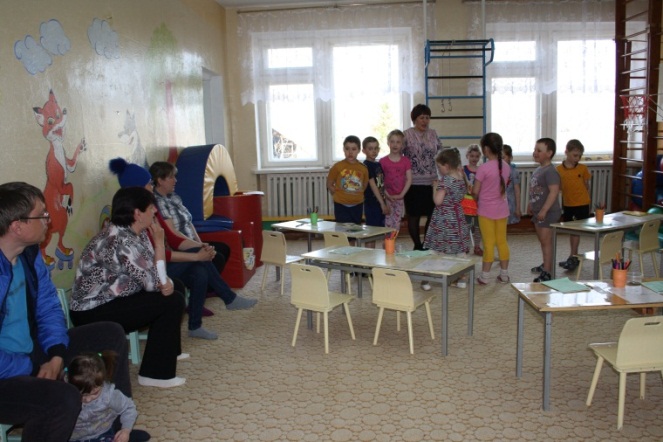 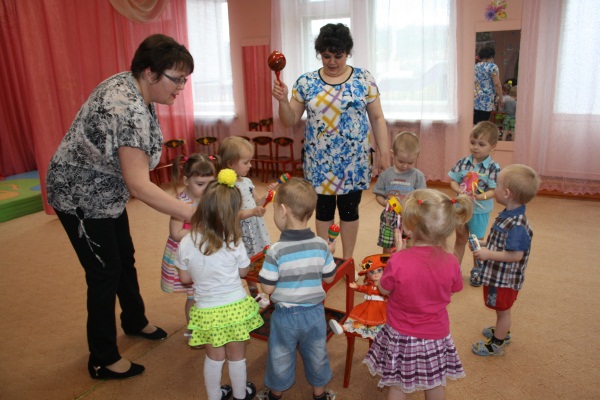 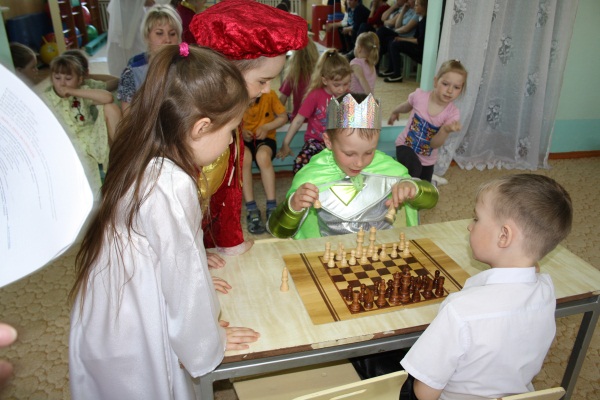 Редактор: Тэтэ Вера Ивановна, воспитатель МДОУ «Брусничка»